ПРОЕКТ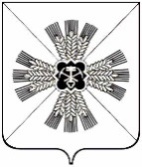 РОССИЙСКАЯ ФЕДЕРАЦИЯКЕМЕРОВСКАЯ ОБЛАСТЬ-КУЗБАССПРОМЫШЛЕННОВСКИЙ МУНИЦИПАЛЬНЫЙ ОКРУГСОВЕТ НАРОДНЫХ ДЕПУТАТОВПРОМЫШЛЕННОВСКОГО МУНИЦИПАЛЬНОГО ОКРУГА1-й созыв, 7-е заседаниеРЕШЕНИЕот _______ № ____пгт. ПромышленнаяО правилах депутатской этики Совета народных депутатов Промышленновского муниципального округаВ соответствии с Федеральным законом от 06.10.2003 № 131-ФЗ                  «Об общих принципах организации местного самоуправления в Российской Федерации», Регламентом Совета народных депутатов Промышленновского муниципального округа, Совет народных депутатов Промышленновского муниципального округаРЕШИЛ:1. Утвердить Правила депутатской этики Совета народных депутатов Промышленновского муниципального округа согласно приложению к настоящему решению.2. Настоящее решение подлежит обнародованию на официальном сайте администрации Промышленновского муниципального округа в сети Интернет.3. Контроль за исполнением настоящего решения возложить на комитет по вопросам местного самоуправления, правоохранительной деятельности и депутатской этике (Г.В. Кузьмина).4. Настоящее решение вступает в силу с даты подписания.  УТВЕРЖДЕНО                                                                              решением Совета народных депутатовПромышленновского муниципального округа                                                                              от _______ № ____ПРАВИЛА депутатской этики Совета народных депутатовПромышленновского муниципального округа 1. Общие положенияПравила депутатской этики Совета народных депутатов Промышленновского муниципального округа (далее - Правила) разработаны в соответствии с законодательством Российской Федерации, Регламентом Совета народных депутатов Промышленновского муниципального округа, определяют нормы этики депутатов, требования к поведению депутата внутри и вне Совета народных депутатов Промышленновского муниципального округа (далее – Совет народных депутатов), порядок рассмотрения и решения вопросов, связанных с депутатской этикой.Депутат в своей деятельности должен соблюдать общепризнанные нормы морали и нравственности, этические нормы поведения.При осуществлении своих полномочий депутат руководствуется Конституцией Российской Федерации, федеральным законодательством, законодательством Кемеровской области -  Кузбасса, Регламентом Совета народных депутатов Промышленновского муниципального округа, иными нормативными правовыми актами Совета народных депутатов, а также настоящими Правилами.Депутат должен уважать честь и достоинство граждан, депутатов Совета народных депутатов, должностных лиц, а также воздерживаться от действий, заявлений и поступков, наносящих ущерб их чести, достоинству и деловой репутации.Депутат должен воздерживаться от действий, заявлений и поступков, способных вызвать сомнения в добросовестном исполнении им своих полномочий, скомпрометировать самого депутата, других депутатов Совета народных депутатов и Совет народных депутатов как представительный орган местного самоуправления Промышленновского муниципального округа.В случае нарушения депутатом Правил депутатской этики Совет народных депутатов может применить к нему соответствующие меры воздействия, указанные в настоящих Правилах.2. Правила депутатской этики, относящиеся к деятельности депутата на заседаниях сессии, комитетов и постоянных комиссий Совета народных депутатов  Промышленновского муниципального округа2.1. Депутат содействует созданию на заседаниях сессий, комитетов, комиссий и иных рабочих органов Совета народных депутатов и администрации Промышленновского муниципального округа атмосферы доброжелательности, деловитости, сотрудничества.2.2. Отношения между депутатами строятся на основе равноправия. Каждый депутат обязан лояльно относиться к другим депутатам независимо от их социального статуса и политической ориентации. Депутаты должны строить свою работу на принципах свободного коллективного обсуждения и принятия решения по рассматриваемым вопросам, уважения к многообразию мнений, не допускать конфликтов, искать пути преодоления разногласий среди депутатов путем дискуссий. Депутат не может навязывать свою позицию посредством угроз, ультиматумов и иных подобных действий.2.3. Депутат обязан присутствовать на всех заседаниях сессий, комитетов и комиссий Совета народных депутатов, в состав которых он входит. В случае невозможности присутствовать на заседании сессии, комитета, комиссии по уважительной причине депутат заблаговременно информирует об этом соответственно председателя, а в его отсутствие - заместителя председателя Совета народных депутатов, председателя либо заместителя председателя комитета, комиссии Совета народных депутатов, а в их отсутствие – главного специалиста Совета народных депутатов.2.4. Во время работы в Совете народных депутатов депутатам  рекомендуется носить деловую одежду, соответствующую официальному характеру деятельности Совета народных депутатов.2.5. Депутат на заседаниях Совета народных депутатов и его органов должен с уважением относиться к председательствующему и подчиняться требованиям, предъявленным к нему в пределах своих полномочий председательствующим.2.6. Депутат должен обращаться к другим депутатам и ко всем присутствующим на заседаниях лицам в официальной и уважительной форме.2.7. Депутат, считающий себя оскорбленным в результате слов или действий другого депутата, вправе требовать публичного извинения со стороны оскорбителя.2.8. Депутатом не допускаются:- прерывание своего участия на заседаниях без разрешения председательствующего;- выступления на заседаниях без предоставления слова председательствующим;- выступление на заседаниях сессии не по повестке дня;- уклонение от участия в голосовании;- выкрики и прерывание выступающего.3. Правила депутатской этики, относящиеся к взаимоотношениям депутата с государственными органами, органами местного самоуправления, юридическими лицами, средствами массовой информации, должностными лицами и гражданами3.1. Депутат не вправе использовать в личных целях возможности, связанные со статусом депутата, во взаимоотношениях с государственными органами, органами местного самоуправления, юридическими лицами, средствами массовой информации, должностными лицами и гражданами.3.2. Депутат не вправе использовать представленную ему в связи с осуществлением депутатских полномочий официальную информацию для извлечения личной выгоды, для иных целей, не связанных с осуществлением депутатских полномочий.3.3. Депутат вправе использовать информацию, составляющую охраняемую законом тайну, ставшую ему известной в процессе осуществления депутатских полномочий, только в целях, связанных с осуществлением депутатских полномочий, и в порядке, установленном законодательством Российской Федерации.Опубликование депутатом печатных, аудио- и видеоматериалов, полученных в ходе подготовки и рассмотрения вопросов на заседаниях Совета народных депутатов и его органов, осуществляется с соблюдением требований законодательства Российской Федерации.При предоставлении любых сведений о работе Совета народных депутатов в открытый доступ депутат обязан соблюдать права и законные интересы граждан и организаций, в том числе не умалять честь, достоинство и деловую репутацию граждан, деловую репутацию организаций.3.4. Депутат не вправе разглашать сведения, которые стали ему известны в связи с осуществлением депутатских полномочий, если эти сведения:- касаются вопросов, рассмотренных на закрытых заседаниях;- составляют государственную, коммерческую или служебную тайну либо относятся к данным, подлежащим защите согласно Федеральному закону от 27.07.2006 № 152-ФЗ «О персональных данных»;- связаны с личной или семейной жизнью граждан, с деловой репутацией и деятельностью юридических лиц и о необходимости неразглашения указанных сведений заявлено лицом, их предоставившим.3.5. Депутат вправе использовать помощь работников аппарата Совета народных депутатов только в связи с исполнением депутатских полномочий. Взаимоотношения депутатов и работников аппарата Совета народных депутатов определяются в соответствии с законодательством о муниципальной службе, законодательством Российской Федерации о труде, регламентом Совета народных депутатов.Депутат не вправе давать поручения, указания органам государственной власти, органам местного самоуправления и их должностным лицам.3.6. Депутат, выступая с различного рода публичными заявлениями, комментируя деятельность государственных органов, органов местного самоуправления, юридических лиц, средств массовой информации, должностных лиц, в том числе с использованием информационно-телекоммуникационных сетей, включая сеть "Интернет", обязан использовать только достоверные факты. Выступления и комментарии депутата должны быть корректными, не задевать чести и достоинства граждан, должностных лиц, деловую репутацию юридических лиц.Депутат не вправе при выступлениях выражать свое мнение по тем или иным вопросам как позицию Совета народных депутатов, за исключением случаев, когда он официально уполномочен выражать мнение коллегиального органа.3.7. Депутат не вправе использовать свое положение для рекламы деятельности юридических и физических лиц, а также выпускаемой ими продукции и оказания услуг.3.8. Депутат поддерживает связь с избирателями своего избирательного округа, ответственен перед ними и им подотчетен. Депутат обязан своевременно отвечать на обращения граждан и организаций, внимательно изучать поступившие от них предложения, заявления и жалобы, проводить встречи с избирателями не реже 1 раза в квартал.Поведение депутата в общении с населением должно соответствовать высоким моральным требованиям. Депутат не вправе допускать высказывания, направленные на возбуждение ненависти либо вражды, унижение достоинства человека или группы лиц.Представляя интересы населения, депутат должен проявлять уважение к его убеждениям, традициям, культурным особенностям этнических и социальных групп, религиозных конфессий, способствовать межнациональному и межконфессиональному миру и согласию.4. Финансовые и имущественные требования к депутатам4.1. Депутат не должен использовать преимущества, предоставленные ему статусом депутата, в целях получения материальной или иной выгоды для себя и лиц, состоящих с ним в близком родстве или свойстве.4.2. Депутат обязан соблюдать ограничения и запреты, выполнять обязанности, предусмотренные законодательством Российской Федерации, законодательством Кемеровской области – Кузбасса, решениями Совета народных депутатов Промышленновского муниципального округа.4.3. В связи с осуществлением депутатской деятельности не допускается получение депутатом от юридических и физических лиц каких-либо услуг, льгот и привилегий, помимо предоставленных ему на законном основании.5. Рассмотрение вопросов депутатской этики в Совете народных      депутатов Промышленновского муниципального округа5.1. Вопросы, связанные с нарушением депутатом настоящих Правил, рассматриваются на основании документов и информации, в том числе письменных заявлений, обращений, результатов мониторинга средств массовой информации, информационно-телекоммуникационных сетей, включая сеть «Интернет» (далее - информация).Информация, поступившая в Совет народных депутатов в установленном порядке, направляется председателем Совета народных депутатов, а в его отсутствие заместителем председателя Совета народных депутатов, для рассмотрения в комиссия по вопросам депутатской этики. (далее - Комиссия).5.2. Комиссия обязана назначить заседание по рассмотрению информации, переданной в комиссию в соответствии с пунктом 5.1. настоящих Правил, в срок, не превышающий 10 рабочих дней.5.3. Комиссия организует свою работу и принимает решения в порядке, установленном Положением о комиссии по вопросам депутатской этики. 5.4. На заседании Комиссии вправе присутствовать депутат, поступок которого рассматривается, а также могут приглашаться и заслушиваться заявители и иные лица. По требованию депутата, поступок которого рассматривается на заседании комиссии, комиссия проводит закрытое заседание.По результатам рассмотрения информации на заседании комиссии готовится заключение Комиссии.В случае, когда по результатам рассмотрения информации Комиссия признает факт нарушения депутатом настоящих Правил установленным, она направляет соответствующее заключение Совету народных депутатов Промышленновского муниципального округа для его рассмотрения.При этом Комиссия вправе огласить на сессии Совета народных депутатов факты, связанные с нарушением депутатом настоящих Правил, вносить в Совет народных депутатов предложение:- рекомендовать депутату принести извинения или отказаться от публично сделанного заявления;- об объявлении депутату публичного порицания.О принятом решении комиссия информирует заявителя, депутата Совета народных депутатов, поступок которого рассматривался, в течение 7 дней со дня его принятия.5.5. В случае нарушения настоящих Правил, допущенного депутатом в ходе заседания Совета народных депутатов, Совет народных депутатов вправе рассмотреть вопрос о нарушении депутатом Правил депутатской этики непосредственно на данном заседании, без предварительного рассмотрения этого вопроса Комиссией, если факт нарушения депутатом настоящих Правил является очевидным и не требует дополнительной проверки.При этом Совет народных депутатов вправе принять решение:- об объявлении депутату замечания;- о лишении депутата права обсуждения и высказывания мнения по вопросу, при рассмотрении которого им было допущено нарушение настоящих Правил, либо на все время до завершения заседания.5.6. На заседания Совета народных депутатов для рассмотрения заключения Комиссии могут быть приглашены и заслушаны заявители и другие лица, информация которых позволит выяснить обстоятельства и принять объективное решение. По требованию депутата, поступок которого рассматривается, Совет народных депутатов проводит закрытое заседание.По результатам рассмотрения заключения Комиссии Совет народных депутатов принимает решение о признании факта нарушения депутатом настоящих Правил установленным либо не установленным.5.7. В случае принятия Советом народных депутатов решения о признании факта нарушения депутатом настоящих Правил установленным, Совет народных депутатов вправе:- рекомендовать депутату принести извинения или отказаться от публично сделанного заявления;- принять решение об объявлении депутату публичного порицания и (или) об информировании избирателей через средства массовой информации о факте нарушения депутатом Правил депутатской этики.5.8. В случае признания Советом народных депутатов факта нарушения депутатом настоящих Правил не установленным сторона, которая инициировала данный процесс, обязана принести депутату публичное извинение.5.9. Решение Совета народных депутатов по вопросам нарушения настоящих Правил может быть обжаловано заинтересованным лицом в судебном порядке.ПредседательСовета народных депутатов Промышленновского муниципального округа                        Е.А. ВащенкоГлаваПромышленновского муниципального округа                            Д.П. Ильин